I- Présentation synthétiqueII- Présentation détailléePrésentation du projet, faisant apparaître l’adéquation aux objectifs de l’Institut ARTSProgramme précis du projet avec le calendrier des actions envisagées Budget total du projet et précision du montant demandé à l’Institut ARTS*: préciser le financeur et le montant (demandé / acquis)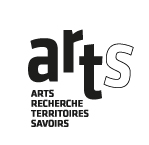 8e Appel à projets semestriel« Soutien aux manifestations scientifiques et aux projets pédagogiques »Période de réalisation : janvier – juillet 2024Titre du projetPrénom et Nom du/des porteur(s) de projetLaboratoire(s)Etablissement porteurAutres établissement(s) partenaire(s)Période de réalisationDate début / date finBudget total€Aide demandée à ARTS€Inscription dans les champs de recherche de l’InstitutMettre une croix dans le ou les champ(s) ;plusieurs réponses possiblesAxes de rechercheThéorie et pratique du faire Traces, mémoire, territoires Construction des savoirs, représentations, transmission Arts/Sciences ThématiquesCes thématiques sont explicitées sur le site : https://arts.univ-st-etienne.fr/fr/recherche/axes-scientifiques.html Art, enfance, territoire Habiter, fonder, imaginer Innovation, formation, rechercheTypes de dépense CoûttotalFinancement ARTSAutres financements *Rémunération d’intervenants / artistes extérieurs ; droits d’auteurs ; droits de projectionFrais d’hébergement et de transportCoût de location de matérielsCoût de location de salleCoût de prestations techniques et de sécuritéAchat de matérielFrais de traiteur pour repas, catering, pot d’accueil…Frais d’édition, d’impression…AutresTotal